KS1 Home Learning Timetable What your child needs to know by the end of Spring 2:9.00-9.30amPhonics9.30-10.30amEnglish11am-12pmMaths12pmLunch! 1.00pm-1.30pmReading1.30pm-2.30pmRE/Geography/History/Art/PEMathsMathsMathsHow to count backward and forwards through 100- Use number splat (search in Google) as a fun way to learn this.How to count backward and forwards through 100- Use number splat (search in Google) as a fun way to learn this.How to count backward and forwards through 100- Use number splat (search in Google) as a fun way to learn this.Count in increments of 2s,5s and 10s.Count in increments of 2s,5s and 10s.Count in increments of 2s,5s and 10s.Place value within 50. The children should be able to do this through the Maths Mastery approach of concrete, pictorial and abstract techniques.Place value within 50. The children should be able to do this through the Maths Mastery approach of concrete, pictorial and abstract techniques.Place value within 50. The children should be able to do this through the Maths Mastery approach of concrete, pictorial and abstract techniques.Stage 1- Concrete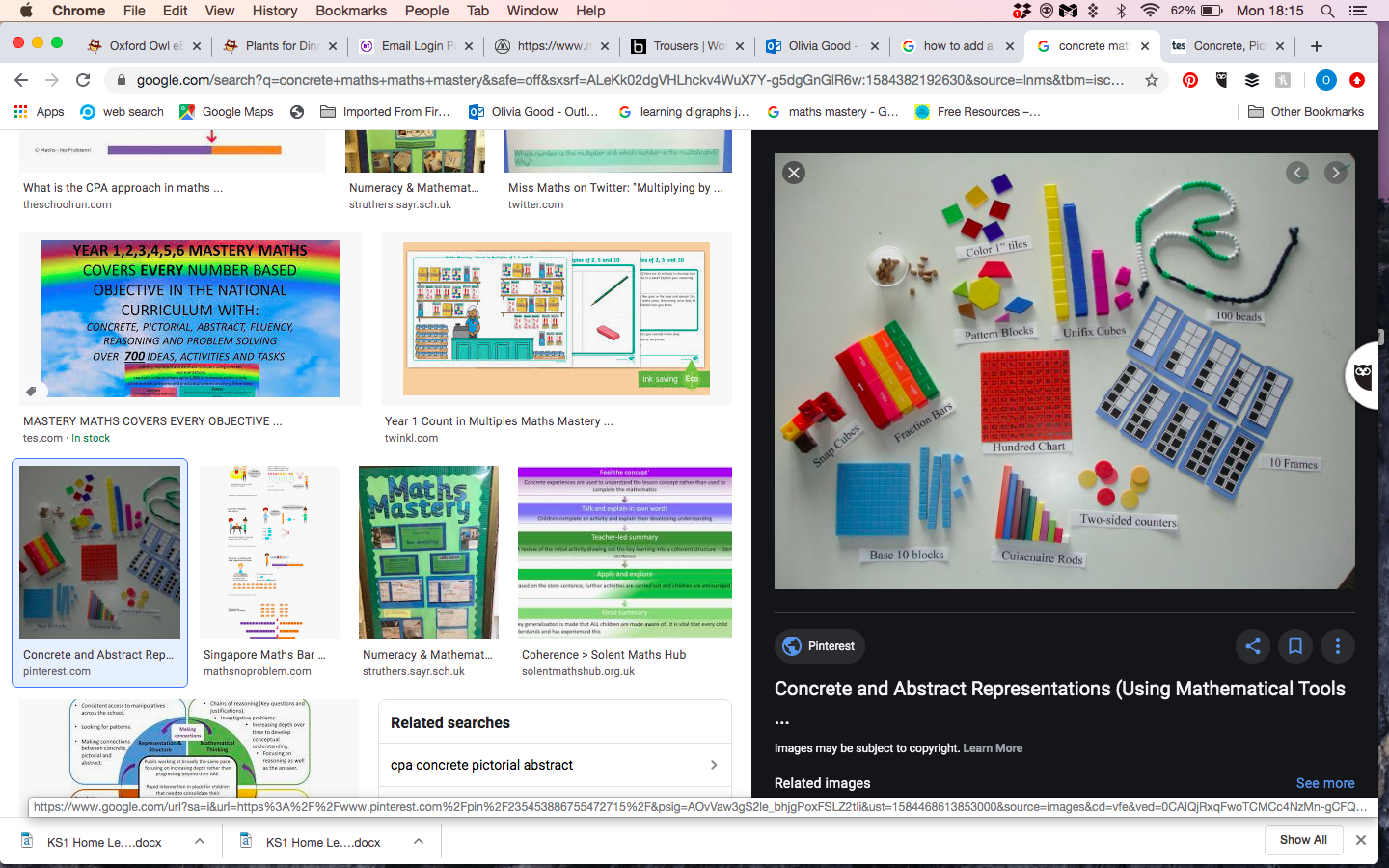 Stage 2- Pictorial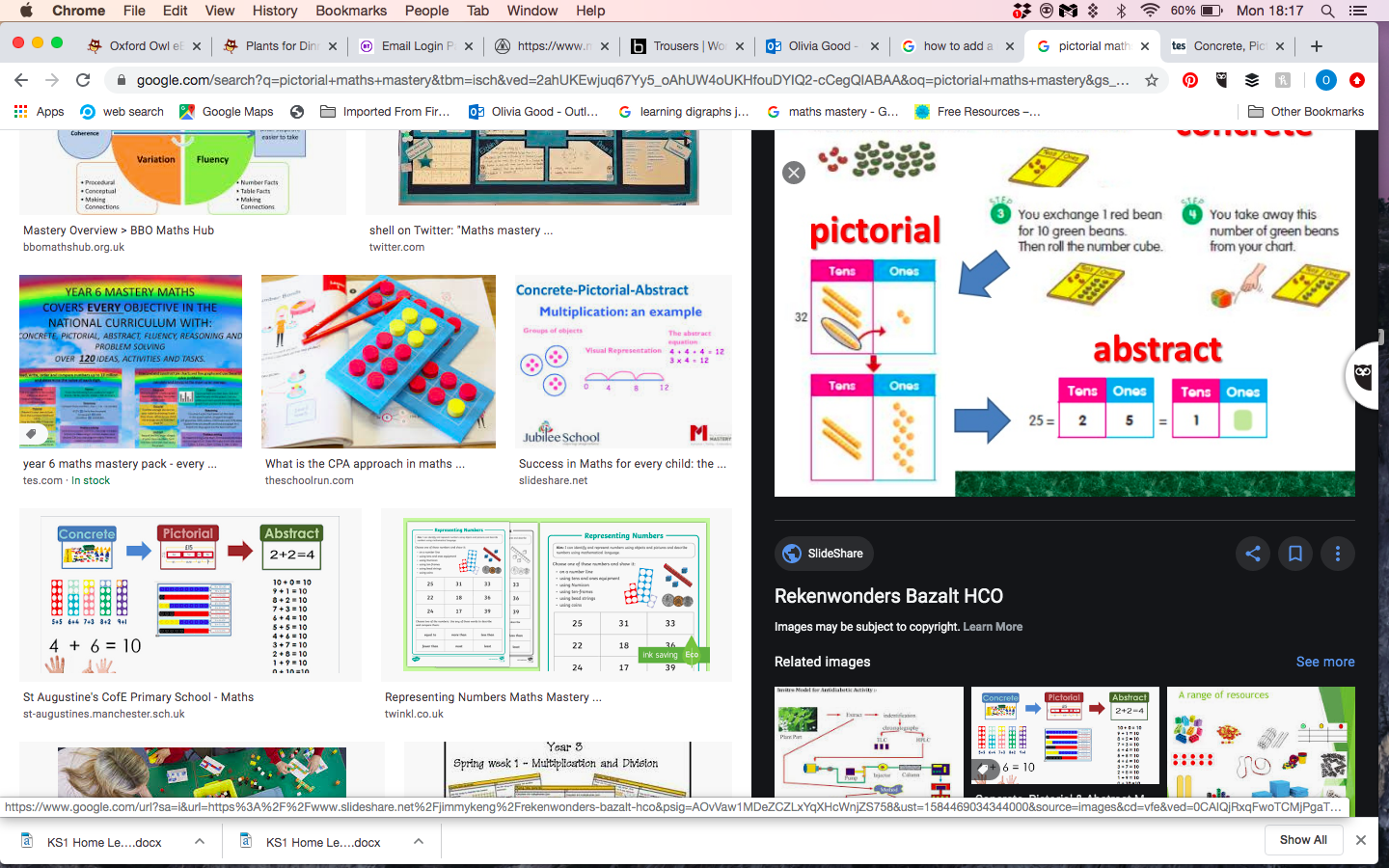 Stage 3- Abstract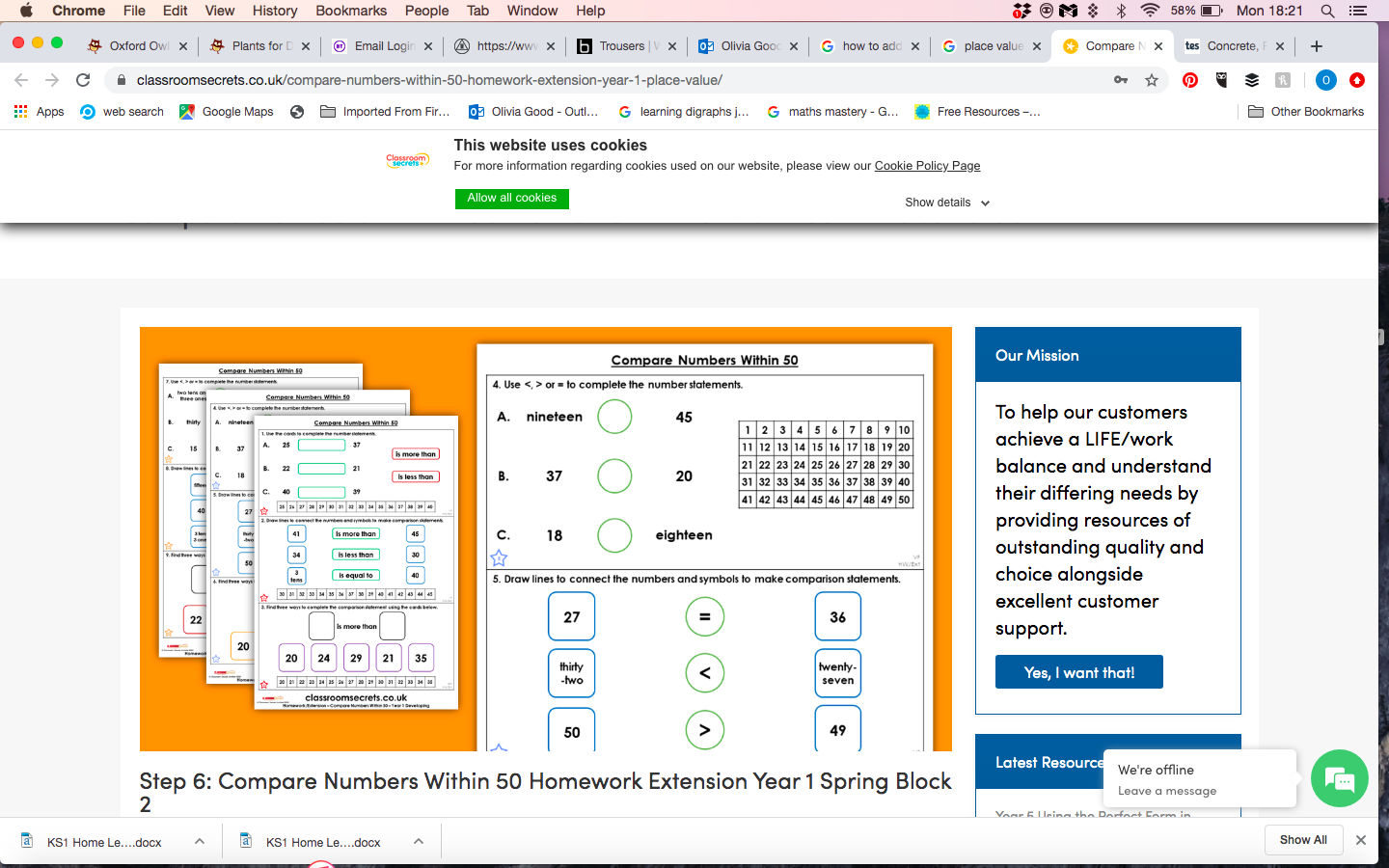 Compare lengths and heights. Measure lengths and height. Compare lengths and heights. Measure lengths and height. Compare lengths and heights. Measure lengths and height. Measure and compare weight and height, mass and volume.Measure and compare weight and height, mass and volume.Measure and compare weight and height, mass and volume.EnglishTo write sentences using capital letters, finger spaces and full stops.To use question marks at the end of a question.To orally compose a sentence independently and write these down.To re-read sentences to check that they make sense.To help your child write independently use visuals. You can get these easily through My USO or you can sign up to Widget Online. 